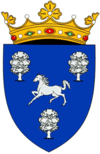 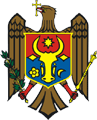 REPUBLICA MOLDOVACONSILIUL RAIONAL NISPORENI                                                                                                	 proiect                          	DECIZIE nr.  1/_____din 24  februarie  2022  							or. Nisporeni„Cu privire la acordul transmiterii bunurilor proprietate publică a statului în proprietatea Consiliului raional”În conformitate al (1) lit. c) art. 43 și art. 46 din Legea nr. 436-XVI din 28 decembrie 2006 privind administraţia publică locală, art. 8 din Legea nr. 523-XIV din 16.07.1999 „Cu privire la proprietatea publică a unităților administrativ-teritoriale”, Regulamentului „Cu privire la modul de transmitere a bunurilor proprietate publică”, aprobat prin Hotărârea Guvernului nr. 901 din 31 decembrie 2015 și HG nr. 18/2022, cu privire la transmiterea unor bunuri,  Consiliul raional,Decide:Se acceptă transmiterea cu titlu gratuit a bunurilor proprietate publică a statului din gestiunea Ministerului Educației și Cercetării – 344 titluri/bunuri materiale, conform facturii fiscale seria EAA008739675, în valoare de 764 251,09 lei în proprietatea publică a Consiliului raional, gestiunea Direcției Învățământ, Tineret și Sport;Direcției Învățământ, Tineret și Sport (dna N. Sterpu), v-a repartiza bunurile primite Centrelor de Resurse pentru Educație Incluzivă din următoarele instituții de învățămînt:Gimnaziual “Valeriu Dumbravă” Ciorești – 191 062,77 lei;Gimnaziual “Valeriu Bulicanu” Boldurești – 191 062,77 lei;Gimnaziual “Alexandru cel Bun” Vărzărești – 191 062,77 lei;Liceul Teoretic “Prometeu” Grozești – 191 062,77 lei;Controlul executării prezentei decizii se atribuie dlui Sergiu Sococol, vicepreședintele raionului.      Avizat:       Secretar al Consiliului raional       			    Olesea Beschieru						     Contrasemnat:    Șef Direcția Învățămînt Tineret și Sport                            Nina Sterpu     (persoana ce înaintează problema vizată)Avizasupra proiectului de decizie „Cu privire la acordul transmiterii bunurilor proprietate publică a statului în proprietatea Consiliului raional”Serviciul juridic a examinat proiectul de decizie propus spre examinare în ședința Consiliului raional pentru data de  24 februarie  curent.	Proiectul dat a fost elaborat la propunerea  președintelui raionului și are caracter public, obligatoriu, general și impersonal, cu efect juridic ce permite integrarea organică în cadrul normativ în vigoare, evitîndu-se formulări și termeni ce ar permite o interpretare cu sens ambiguu și neuniformă.	Proiectul deciziei date este corelat cu prevederile actelor normative de nivel superior și de același nivel cu care se află în conexiune, referindu-se exclusiv la subiectul vizat.	Proiectul deciziei date nu depășește atribuțiile Consiliului raional, corespunde principiilor activității de elaborare și categoriei actelor administrației publice locale de nivelul doi. Normele de tehnică legislativă sunt aplicate în modul corespunzător proiectelor de decizii.	Având în vedere cele expuse supra, Serviciul juridic susține conceptual proiectul deciziei înaintat în formularea propusă.Serviciul juridic                                                                        Sergiu Zmeu   